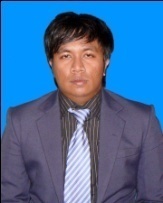                                                                       CURRICULUM VITAEPERSONAL Name			:Rizkhi Perdana Akbar.Gender			: MaleMarital Status	            	: SingleReligion		: IslamNationality		: IndonesiaPlace, Date of Birth	: Jakarta, 21 Juli 1988Body Height/weight 	: 168 cm/78 kgAddress                             : JL.Buana Sari II No 10  RT 008 /Rw 004	KEL KUJANGSARIEmail & Handphone	: rizkhiperdanaakbar@yahoo.co.id - 085624078173EDUCATIONAL BACKGROUNDFormal1994 – 2000	SDN Karang Pawulang IV Bandung, (Elementary School)2000 – 2003	SMP Negeri 34   Bandung, (Junior High School)2003 – 2006	SMA  BPI 2 Bandung, (Senior High School)2006 –2012	Institut Teknologi Nasional (Itenas) Bandung, Fakultas Teknik Sipil Dan Perencanaan, Jurusan Teknik Perencanaan Wilayah Dan Kota IPK 2,75TECHNICAL SKILLSBussiness Software    : Microsoft Office 2007, and SPSS Statistic ver 15Design Software         :  Sketchup ,Autocad CERTIFICATIONSeminar Nasional Hijau, April 20, 2006, Held by Kementerian Negara Lingkungan Hidup  Parahyangan Katolik University (UNPAR) Bandung.ESQSeminar AndrimadsahWORKING EXPERIENCESApril 2012 – Agustus  2012 Engenering , at PT MITRA BETON MANDIRI (PABRIK READY MIX CONCRETE AND INDUSTRI BAHAN BANGUNAN)September 2012- Mei 2013 Admin Proyek, at PT Grahyasa (Consultan Urban And Planning Design)Mei 2013-  Januari 2014 Engenering, at PT Grahyasa (Consultan Urban And Planning Design)Februari 2014- and now Admin Proyek, at PT Kwarsa Hexagon(Consultan)ORGANIZATION EXPERIENCES2004	Organizing Committee of OSIS  (Organisasi siswa intern sekolah) Anggota Rohani Islam                SMA  BPI 2 Bandung 2006	Organizing Committee of Himpunan Mahasiswa Anggota Himpunan Mahasiswa Planologi Institut Teknologi Nasional (Itenas), BandungThis curriculum vitae I made with accurate information.Sincerely Yours,RIZKHI PERDANA AKBAR.Hal            : Lamaran Pekerjaan 				  Bandung, 7 Agustus  2014Lampiran : Satu BerkasKepada Yth. 
Bapak/ibu HR Department Di tempatDengan hormat,Sesuai dengan penawaran lowongan pekerjaan. Saya mengajukan diri untuk bergabung dan mengembangkan karir pada perusahaan yang bapak/ibu pimpin.Perkenalkan saya adalah lulusan perguruan Institut Teknologi Nasional Bandung Jurusan Teknik Planologi (Fakultas Teknik Sipil dan Perencanaan) . Saya memiliki pengalaman bekerja pada perusahaan konsultan dan konstruksi bangunan.Sebagai bahan referensi bersama ini saya Lampirkan : Curriculum Vitae dan pas photo terbaruSatu lembar foto copy IjazahSatu lembar foto copy KTP Apabila referensi kualifikasi (Curriculum Vitae) sesuai dengan job rekruitment yang diharapkan. Bapak/ibu dapat menghubungi saya melalui no.telpon di 085624078173 atau kontak email di rizkhiperdanaakbar@yahoo.co.id. Saya berharap Bapak/Ibu bersedia meluangkan waktu untuk memberikan kesempatan panggilan wawancara. Atas perhatian dan kesempatan yang di berikan kepada saya, diucapkan terima kasih . Hormat saya,
RIZKHI PERDANA AKBAR